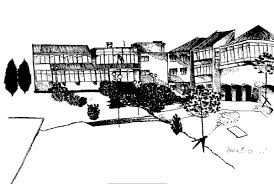 KLASA: 621-02/20-01/05URBROJ: 2105-18-01/20-03U Umagu, 2. ožujka 2020.                                                            Z A P I S N I K sa sastanka Povjerenstva za provedbu javnoga poziva i izbor najpovoljnije ponude za jednodnevni izlet PŠ Petrovija i PŠ KmetiNadnevak: 2. ožujka 2020.                                                                     Vrijeme početka: 13,30 hMjesto održavanja: Plava salaPOPIS NAZOČNIH:Razrednici i predstavnici roditelja u Vijeću roditelja PŠ Petrovija i PŠ Kmeti (5 od 9 članova)OPRAVDANO ODSUTNI (4 od 9 članova) :Sanja Zakinja, ravnateljica OŠ Marije i Line Umagpredstavnik roditelja PŠ Petrovijapredstavnik roditelja PŠ Petrovijapredstavnik roditelja PŠ KmetiDnevni red:Otvaranje pristiglih ponuda za izvanučioničku nastavu Odabir ponuda za predstavljanje roditeljima RazličitoAd. 1Predsjednica Povjerenstva za provedbu javnoga poziva i izbor najpovoljnije ponude za jednodnevni izlet PŠ Petrovija i PŠ Kmeti, OŠ Marije i Line Umag u šk. god. 2019./20. učiteljica Daniela Circota izvjestila je članove Povjerenstva da će se na današnjem sastanku otvarati ponude za jednodnevni izlet učenika PŠ Petrovija i PŠ Kmeti pristiglih na javni poziv.Utvrđeno je da je pristigla jedna ponuda u roku propisanom u javnom pozivu. Artik d. o. o. Umag.Uvidom u pečat omotnice ustanovljeno je da je ponuda poslana 17.2.2020. - rok za dostavu po Javnom pozivu bio je od 14.2. do 25.2. 2020.Ponuda je otvorena  i pročitana:Ponuda sadržava: plan puta: špilja Feštinsko kraljevstvo, Žminj – Pazin - Labinprijevoz turističkim autobusomručak u Pazinuulaznice: Etnografski muzej u Pazinu, Narodni muzej u Labinu, ulaznica u Feštinsko kraljevstvopredviđeni broj učitelja: 4 učitelja i 1 asistentlicencirani pratitelj putovanjavrijeme realizacije puta: lipanj 2020.predviđeni broj učenika:55 (-3 učenika predviđeno odstupanje)2 gratisaotkaz putovanjaosiguranje od nesretnog slučajaA.d. 2.               Nakon razmatranja pristigle ponude po okončanom postupku javnog poziva, povjerenstvo se jednoglasno složilo da ponuda udovoljava uvjetima iz poziva i kao takva proslijedit će se roditeljima na prezentaciju. Poziva se turistička agencija koja je dostavila ponudu da se predstavi na zajedničkom roditeljskom sastanku koji će se održati.dana 5.3. 2020. u Plavoj dvorani s početkom u 17 sati. 							ZAPISNIK VODILA:                                                Tanja Palić, učiteljica RN PŠ Petrovija, član Povjerenstva